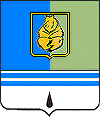 ПОСТАНОВЛЕНИЕАДМИНИСТРАЦИИ ГОРОДА КОГАЛЫМАХанты-Мансийского автономного округа – ЮгрыОт «_25_»_ марта _ 2014  г.				                             № 615О внесении изменений в постановление Администрации города Когалыма от 11.10.2013 №2909 В соответствии со статьёй 79 Бюджетного кодекса Российской Федерации, Федеральным законом от  №131-ФЗ «Об общих принципах организации местного самоуправления в Российской Федерации», решением Думы города Когалыма от 28.01.2014 №385-ГД «О внесении изменений в решение Думы города Когалыма от 27.11.2013 №353-ГД», постановлением Администрации города Когалыма от 26.08.2013 №2514                «О муниципальных и ведомственных целевых программах»:  В приложение к постановлению Администрации города Когалыма от 11.10.2013 №2909 «Об утверждении муниципальной программы «Обеспечение экологической безопасности города Когалыма на 2014 - 2016 годы» (далее – Программа) внести следующие изменения:В паспорте Программы строку «Финансовое обеспечение муниципальной программы» изложить в следующей редакции:«Общий объём финансирования Программы всего 28 773,50 тыс.руб., в том числе средства бюджета города Когалыма – 28 773,50 тыс.руб., в том числе:- 2014 год – 19 296,70 тыс.руб.;- 2015 год – 7 378,50 тыс.руб. (за счёт условно утверждённых расходов);- 2016 год – 2 098,30 тыс.руб. (за счёт условно утверждённых расходов)».1.2. Приложение 2 к Программе изложить в редакции согласно приложению к настоящему постановлению.2. Постановление Администрации города Когалыма от 15.11.2013 №3288 «О внесении изменений и дополнений в постановление Администрации города Когалыма от 11.10.2013 №2909» признать утратившим силу.3. Отделу развития жилищно-коммунального хозяйства Администрации города Когалыма (Л.Г.Низамова) направить в юридическое управление текст постановления и приложение к нему, его реквизиты, сведения об источнике официального опубликования в порядке и в сроки, предусмотренные распоряжением Администрации города Когалыма от 19.06.2013 №149-р                  «О мерах по формированию регистра муниципальных правовых актов Ханты-Мансийского автономного округа - Югры» для дальнейшего направления в Управление государственной регистрации нормативных правовых актов Аппарата Губернатора Ханты-Мансийского автономного округа - Югры.4. Опубликовать настоящее постановление и приложение к нему в печатном издании и разместить на официальном сайте Администрации города Когалыма в сети Интернет (www.admkogalym.ru).5. Контроль за выполнением постановления возложить на заместителя главы Администрации города Когалыма Т.В.Новосёлову.Глава Администрации города Когалыма                                 В.И.СтепураСогласовано:зам. главы Администрации г.Когалыма			Т.И.Черныхзам. главы Администрации г.Когалыма			Т.В.Новоселовазам. председателя КФ						М.Г.Рыбачокначальник ЮУ                                           			И.А.Леонтьеваначальник УЭ				             		В.И.Кравецгл. спец. ОО ЮУ						Г.Х.Аккужинадиректор МКУ «УЖКХ города Когалыма»                 	А.А.Морозов                          	директор МУ «УКС г.Когалыма»	                           	Е.Ю.ГаврилюкПодготовлено:  начальник ОРЖКХ			             		Л.Г.Низамова  Разослать: КФ, УЭ, ЮУ, УпоИР,  ОРЖКХ, МУ «УКС г. Когалыма», МКУ «УЖКХ города Когалыма», газета, прокуратура, ООО «Ваш Консультант»Приложение к постановлению Администрации города Когалыма от 25.03.2014 №615Основные мероприятия муниципальной программы*   Отдел развития жилищно-коммунального хозяйства Администрации города Когалыма** Муниципальное казённое учреждение «Управление капитального строительства города Когалыма»№ п/пМероприятия программыОтветственный исполнитель/ соисполнитель, учреждение, организацияСрок выпол-ненияФинансовые затраты на реализацию (тыс. рублей)Финансовые затраты на реализацию (тыс. рублей)Финансовые затраты на реализацию (тыс. рублей)Финансовые затраты на реализацию (тыс. рублей)Источник финансирования№ п/пМероприятия программыОтветственный исполнитель/ соисполнитель, учреждение, организацияСрок выпол-ненияВсего2014 г.2015 г.2016г.Источник финансирования123456789Цель: Обеспечить экологическую безопасность города Когалыма Цель: Обеспечить экологическую безопасность города Когалыма Цель: Обеспечить экологическую безопасность города Когалыма Цель: Обеспечить экологическую безопасность города Когалыма Цель: Обеспечить экологическую безопасность города Когалыма Цель: Обеспечить экологическую безопасность города Когалыма Цель: Обеспечить экологическую безопасность города Когалыма Цель: Обеспечить экологическую безопасность города Когалыма Цель: Обеспечить экологическую безопасность города Когалыма Подпрограмма: Развитие системы обращения с отходами производства и потребления в городе Когалыме на 2014-2016 годы Подпрограмма: Развитие системы обращения с отходами производства и потребления в городе Когалыме на 2014-2016 годы Подпрограмма: Развитие системы обращения с отходами производства и потребления в городе Когалыме на 2014-2016 годы Подпрограмма: Развитие системы обращения с отходами производства и потребления в городе Когалыме на 2014-2016 годы Подпрограмма: Развитие системы обращения с отходами производства и потребления в городе Когалыме на 2014-2016 годы Подпрограмма: Развитие системы обращения с отходами производства и потребления в городе Когалыме на 2014-2016 годы Подпрограмма: Развитие системы обращения с отходами производства и потребления в городе Когалыме на 2014-2016 годы Подпрограмма: Развитие системы обращения с отходами производства и потребления в городе Когалыме на 2014-2016 годы Подпрограмма: Развитие системы обращения с отходами производства и потребления в городе Когалыме на 2014-2016 годы Задача 1. Организация централизованного сбора и утилизации твердых бытовых отходов, образующихся на производственных и жилых объектах города Когалыма, в соответствии с требованиями Федерального закона от 10.01.2002 № 7-ФЗ «Об охране окружающей среды» и Федерального закона от 24.06.1998 № 89-ФЗ «Об отходах производства и потребления»Задача 1. Организация централизованного сбора и утилизации твердых бытовых отходов, образующихся на производственных и жилых объектах города Когалыма, в соответствии с требованиями Федерального закона от 10.01.2002 № 7-ФЗ «Об охране окружающей среды» и Федерального закона от 24.06.1998 № 89-ФЗ «Об отходах производства и потребления»Задача 1. Организация централизованного сбора и утилизации твердых бытовых отходов, образующихся на производственных и жилых объектах города Когалыма, в соответствии с требованиями Федерального закона от 10.01.2002 № 7-ФЗ «Об охране окружающей среды» и Федерального закона от 24.06.1998 № 89-ФЗ «Об отходах производства и потребления»Задача 1. Организация централизованного сбора и утилизации твердых бытовых отходов, образующихся на производственных и жилых объектах города Когалыма, в соответствии с требованиями Федерального закона от 10.01.2002 № 7-ФЗ «Об охране окружающей среды» и Федерального закона от 24.06.1998 № 89-ФЗ «Об отходах производства и потребления»Задача 1. Организация централизованного сбора и утилизации твердых бытовых отходов, образующихся на производственных и жилых объектах города Когалыма, в соответствии с требованиями Федерального закона от 10.01.2002 № 7-ФЗ «Об охране окружающей среды» и Федерального закона от 24.06.1998 № 89-ФЗ «Об отходах производства и потребления»Задача 1. Организация централизованного сбора и утилизации твердых бытовых отходов, образующихся на производственных и жилых объектах города Когалыма, в соответствии с требованиями Федерального закона от 10.01.2002 № 7-ФЗ «Об охране окружающей среды» и Федерального закона от 24.06.1998 № 89-ФЗ «Об отходах производства и потребления»Задача 1. Организация централизованного сбора и утилизации твердых бытовых отходов, образующихся на производственных и жилых объектах города Когалыма, в соответствии с требованиями Федерального закона от 10.01.2002 № 7-ФЗ «Об охране окружающей среды» и Федерального закона от 24.06.1998 № 89-ФЗ «Об отходах производства и потребления»Задача 1. Организация централизованного сбора и утилизации твердых бытовых отходов, образующихся на производственных и жилых объектах города Когалыма, в соответствии с требованиями Федерального закона от 10.01.2002 № 7-ФЗ «Об охране окружающей среды» и Федерального закона от 24.06.1998 № 89-ФЗ «Об отходах производства и потребления»Задача 1. Организация централизованного сбора и утилизации твердых бытовых отходов, образующихся на производственных и жилых объектах города Когалыма, в соответствии с требованиями Федерального закона от 10.01.2002 № 7-ФЗ «Об охране окружающей среды» и Федерального закона от 24.06.1998 № 89-ФЗ «Об отходах производства и потребления»Осуществить строительство полигона твердых бытовых отходовОРЖКХ* / МУ «УКС города Когалыма» **2014-201628 773,5019 296,707 378,502 098,30Всего, в том числе:Осуществить строительство полигона твердых бытовых отходовОРЖКХ* / МУ «УКС города Когалыма» **2014-201619 296,7019 296,70--Средства местного бюджета1.1.Осуществить строительство полигона твердых бытовых отходовОРЖКХ* / МУ «УКС города Когалыма» **2014-20169 476,80-7 378,502 098,30Средства местного бюджета (за счет условно утвержденных расходов)Осуществить строительство полигона твердых бытовых отходовОРЖКХ* / МУ «УКС города Когалыма» **2014-2016 -  -  -  - Средства окружного бюджетаЗадача 2. Обеспечение благоприятных и безопасных условий  жизнедеятельности населения, экологического  равновесия, решение природоохранных мероприятий и оздоровление экологической обстановки на территории городаЗадача 2. Обеспечение благоприятных и безопасных условий  жизнедеятельности населения, экологического  равновесия, решение природоохранных мероприятий и оздоровление экологической обстановки на территории городаЗадача 2. Обеспечение благоприятных и безопасных условий  жизнедеятельности населения, экологического  равновесия, решение природоохранных мероприятий и оздоровление экологической обстановки на территории городаЗадача 2. Обеспечение благоприятных и безопасных условий  жизнедеятельности населения, экологического  равновесия, решение природоохранных мероприятий и оздоровление экологической обстановки на территории городаЗадача 2. Обеспечение благоприятных и безопасных условий  жизнедеятельности населения, экологического  равновесия, решение природоохранных мероприятий и оздоровление экологической обстановки на территории городаЗадача 2. Обеспечение благоприятных и безопасных условий  жизнедеятельности населения, экологического  равновесия, решение природоохранных мероприятий и оздоровление экологической обстановки на территории городаЗадача 2. Обеспечение благоприятных и безопасных условий  жизнедеятельности населения, экологического  равновесия, решение природоохранных мероприятий и оздоровление экологической обстановки на территории городаЗадача 2. Обеспечение благоприятных и безопасных условий  жизнедеятельности населения, экологического  равновесия, решение природоохранных мероприятий и оздоровление экологической обстановки на территории городаЗадача 2. Обеспечение благоприятных и безопасных условий  жизнедеятельности населения, экологического  равновесия, решение природоохранных мероприятий и оздоровление экологической обстановки на территории города1. Провести подготовительныеработы для выполнения проектно-изыскательских работ (ПИР) для осуществления рекультивации  существующей санкционированной свалки ТБО.ОРЖКХ / МУ «УКС городаКогалыма»2016----Всего, в том числе:2.1.1. Провести подготовительныеработы для выполнения проектно-изыскательских работ (ПИР) для осуществления рекультивации  существующей санкционированной свалки ТБО.ОРЖКХ / МУ «УКС городаКогалыма»2016----Средства местного бюджета1. Провести подготовительныеработы для выполнения проектно-изыскательских работ (ПИР) для осуществления рекультивации  существующей санкционированной свалки ТБО.ОРЖКХ / МУ «УКС городаКогалыма»2016----Средства окружного бюджетаИтого по ПодпрограммеОРЖКХ / МУ «УКС города Когалыма»2014-201628 773,5019 296,707 378,502 098,30Всего, в том числе:Итого по ПодпрограммеОРЖКХ / МУ «УКС города Когалыма»2014-201619 296,7019 296,70--Средства местного бюджетаИтого по ПодпрограммеОРЖКХ / МУ «УКС города Когалыма»2014-20169 476,80-7 378,502 098,30Средства местного бюджета (за счет условно утвержденных расходов)Итого по ПодпрограммеОРЖКХ / МУ «УКС города Когалыма»2014-2016----Средства окружного бюджетаВсего по ПрограммеОРЖКХ / МУ «УКС города Когалыма»2014-201628 773,5019 296,707 378,502 098,30Всего, в том числе:Всего по ПрограммеОРЖКХ / МУ «УКС города Когалыма»2014-201619 296,7019 296,70--Средства местного бюджетаВсего по ПрограммеОРЖКХ / МУ «УКС города Когалыма»2014-20169 476,80-7 378,502 098,30Средства местного бюджета (за счет условно утвержденных расходов)Всего по ПрограммеОРЖКХ / МУ «УКС города Когалыма»2014-2016----Средства окружного бюджета